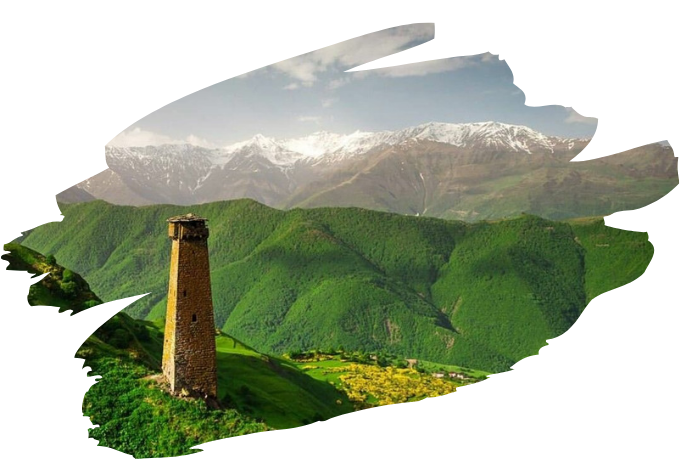 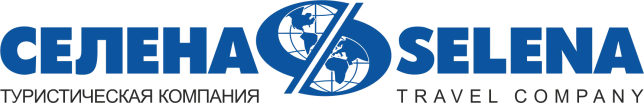 ЧЕЧНЯ/ИНГУШЕТИЯ:                                                     Грозный – Аргун – Ингушетия – Шали – Кезеной АмЭкскурсионный тур3 дня/2 ночи11.06 – 13.06.2022Стоимость тура: 12 500 руб./чел.ООО ТК «СЕЛЕНА» оставляет за собой право изменять порядок и время проведения экскурсий, сохраняя программу в целом!20:30Выезд группы из Краснодара на комфортабельном автобусе от Драмтеатра. Сбор группы за 30 мин. до выезда.  Ночной переезд в Чеченскую республику, г. Грозный (~700км). Внимание: дресс код! Для мужчин длинные брюки и рукава; для женщин: юбки ниже колен, платки для посещения мечетей, длинные рукава и закрытая область декольте. С собой обязательно иметь паспорт!Выезд группы из Краснодара на комфортабельном автобусе от Драмтеатра. Сбор группы за 30 мин. до выезда.  Ночной переезд в Чеченскую республику, г. Грозный (~700км). Внимание: дресс код! Для мужчин длинные брюки и рукава; для женщин: юбки ниже колен, платки для посещения мечетей, длинные рукава и закрытая область декольте. С собой обязательно иметь паспорт!1 ДЕНЬ06:00Прибытие в Грозный. Размещение в гостинице. Отдых  после переезда.Завтрак (пожеланию доп. плата в гостинице 300 руб.)Автобусно-пешеходная экскурсия по Грозному с осмотром основных достопримечательностей: Музей им. Ахмата Кадырова, проспекты Кадырова и Путина, «Цветочный парк», экскурсия в самую большую мечеть во всей Европе - «Сердце Чечни». Мечеть располагается на живописном берегу реки Сунжа, посреди огромного парка (14 га) и входит в Исламский комплекс, в который, помимо мечети, входят Российский Исламский университет им. Кунта-Хаджи и Духовное управление мусульман ЧР.Обед в кафе (по желанию за доп. плату).Переезд в г. Аргун (~20км). Посещение  Мечети им. Аймани Кадыровой  (открытой в 2014г. и  названной именем  жены первого президента Чеченской республики Ахмада Кадырова). Мечеть построена в стиле хай-тек и является первой мечетью на территории России, выполненной в ультрасовременном виде. Днём, в зависимости от погоды, своды мечети меняют оттенки цветов — от светло-серого до бирюзово-синего. Ночью мечеть и прилегающие территории освещаются разноцветными светодиодными лампами и прожекторами. Вокруг святыни разбит парк удивительной красоты, здесь посажено около ста видов фруктовых деревьев.Возвращение в Грозный. Ужин (по желанию за доп. плату). Свободное время. Посещение комплекса небоскребов «Грозный Сити» и  свето-музыкального фонтана «Грозный». Подъем на вертолетную площадку комплекса небоскребов «Грозный Сити»; с  31-го этажа открывается головокружительный вид на весь город.  2 ДЕНЬ08:00 Завтрак. Выезд на целый день в республику Ингушетия (~100км). Остановка у Мемориала памяти и славы в Магасе - крупный мемориальный комплекс, посвященный важнейшим памятным датам, трагическим и торжественным событиям в истории Республики Ингушетия.Далее путь будет проходить по  долине р. Армхи – это  Джейраховское ущелье, именно в этом ущелье пройдет основная экскурсия.  Первая остановка у горнолыжного, климатического курорта «Армхи» (1280м).Следующая остановка  на перевале Цейламский (2200м). Здесь удобная смотровая площадка, откуда в хорошую погоду открывается вид на Казбек (5033м), Главный Кавказский хребет, и на башенные селения. Обед в кафе (по желанию за доп. плату).  После перевала – Таргимская котловина - это селение Эгикал (17-18в.), осмотр комплекса из 60-ти башен. В Таргимской котловине посещаем храм VIIIв. - Тхаба-Ерды. В архитектуре видны следы грузинского зодчества. Храм находится на территории  Джейрахско-Ассинского государственного историко-архитектурного и природного музея-заповедника. Примерно через 5 км, по р. Асса дорога приведет к боевым башням - Вовнушки. Вовнушки — один из самых ярких и экзотических башенных комплексов среди оборонительных строений древней Ингушетии. Памятник Вовнушки состоит из трёх основных башен, которые являются продолжением скал. 21:00Возвращение в гостиницу. Ужин (пожеланию за доп. плату). Свободное время.3 ДЕНЬ08:00Завтрак. Освобождение гостиницы. 09:00Выезд в горы (~100км)  на самое большое озеро Кавказа – Кезеной-Ам расположенное на границе Чеченской республики и Дагестана, на южном склоне Андийского хребта на высоте 1870 м. Озеро образовалось после землетрясения в результате горного обвала, произошедшего в древние времена.Проезд по живописному Веденскому ущелью. Остановка в с. Харачой (родина абрека Зелимхана) у ручья девичья коса,  а также памятника Зелимхану. Далее – захватывающая дорога вдоль ущелья по руслу реки Хулхулау, перевал через Андийский хребет и отдых у лазурного озера Кезеной-Ам.Обед (пожеланию за доп. плату)Переезд в г. Шали, где группа увидят новую крупнейшую в Европе  мечеть «Гордость мусульман»- здание с высотой купола 43 метра покрыли белоснежным мрамором с греческого острова Тасос, а центральная люстра с кристаллами Сваровски из Турции весит более двух с половиной тонн. Мечеть занимает территорию в пять гектаров, рядом с нею построили парк с 12 фонтанами. 15:00Отправление в  Краснодар.02:00Прибытие группы (время указано ориентировочно). В стоимость тура включено: транспортное обслуживаниеэкскурсионное обслуживаниепроживание в 2-х местных номерах с удобствамипитание: 2 завтракастраховка Дополнительно оплачивается: питание на маршруте (обеды, ужины); входные билеты на экскурсионные объекты: подъем на  смотровую площадку «Грозный-сити» (31 этаж) -100 руб., музей им. Ахмата Кадырова - 100 руб.Стоимость входных билетов может меняться!Туристам необходимо иметь с собой: паспорт/свидетельство о рождении, полис ОМСТуристам необходимо иметь с собой: паспорт/свидетельство о рождении, полис ОМС